УПРАВЛЕНИЕ ФЕДЕРАЛЬНОЙ  СЛУЖБЫ ГОСУДАРСТВЕННОЙ  РЕГИСТРАЦИИ, КАДАСТРА И КАРТОГРАФИИ (РОСРЕЕСТР)  ПО ЧЕЛЯБИНСКОЙ ОБЛАСТИ 							.Челябинск, ул.Елькина, 85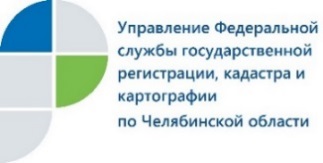 19.10.2018Усть-Катавский отдел Управления Росреестра проверил исполнение  земельного законодательстваУсть-Катавский отдел Управления Федеральной службы государственной регистрации, кадастра и картографии по Челябинской области информирует об итогах проведенной работы по государственному земельному надзору за девять месяцев 2018 года. 	Осуществляя государственный земельный надзор за соблюдением требований земельного законодательства, Управление Росреестра по Челябинской области за девять месяцев 2018 года провело 7331 проверку на земельных участках южноуральцев, 136 из них проведены на территории нашего района. В итоге проведенной работы в целом по области было выявлено 3495 нарушений законов о земле, 54 нарушения выявили государственные инспекторы по использованию и охране земель Усть-Катавского отдела Управления Росреестра. Наиболее частое нарушение – использование земельного участка без оформленных в установленном порядке правоустанавливающих документов. Госземинспекторы Управления Росреестра выдали 3075 предписаний об устранении обнаруженных нарушений (56 предписаний выдано Усть-Катавским отделом), 1252 (11 по Усть-Катавскому району) нарушителя привлечено к административной ответственности, сумма наложенных административных штрафов составила 8407,05 тыс. рублей (_60 000_ рублей Усть-Катавским отделом).Кроме этого, Управление сотрудничает с органами местного самоуправления (ОМС), которые в соответствии с Земельным кодексом Российской Федерации наделены полномочиями по проведению муниципального земельного контроля. За три квартала 2018 года в Управление Росреестра по Челябинской области поступило 197 материалов из ОМСов. По ним Управлением было возбуждено 151 дело, наложено штрафов на сумму 719000 рублей.Пресс-служба Управления Росреестрапо Челябинской области                                                  тел. 8 (351) 237-27-10  	E-m:pressafrs74@chel.surnet.ru https://vk.com/rosreestr_chel